Приложение № 8 към Заповед №РД-06-30/28.09.2020г.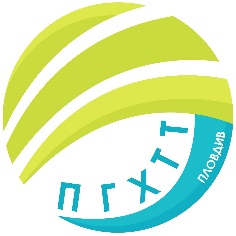 ПРОФЕСИОНАЛНА ГИМНАЗИЯ ПО ХРАНИТЕЛНИ ТЕХНОЛОГИИ ИТЕХНИКА – ГР. ПЛОВДИВe- mail: pghtt_plov@pghtt.net, http://pghtt.net/гр. Пловдив 4003, бул. „Васил Априлов” № 156, Директор: 032/95-28-38, Секретар: 032/95-50-18, Клас VIII Ж ГРАФИК ЗА КЛАСНИ И КОНТРОЛНИ РАБОТИI СРОК НА 2020/2021 УЧЕБНА ГОДИНАинж. Людмила Ганчева,директор на ПГ по хранителни технологии и техника – гр. Пловдив	Учебен предметСептемвриОктомвриНоемвриДекемвриЯнуари	Учебен предметдата/часдата/часдата/часдата/часдата/часБългарски език и литература15.10.2020г.4 час20.11.2020г.6 час01.12.2020г.4 и 5 час /Кл./15.01.2021г.6 часМатематика26.10.2020г.1 час09.12.2020г.3 час /Кл./ЧЕ – английски език23.09.2020г.2 час12.10.2020г.3 час15.12.2020г.2 и 3 час /Кл./Информационни технологии24.09.2020г.6 час28.01.2021г.6 часИстория и цивилизации28.09.2020г.2 час02.11.2020г.2 часГеография и икономика02.10.2020г.5 час18.12.2020г.5 часФилософия02.12.2020г.7 часБиология и здравно образование25.11.2020г.5 часФизика и астрономия13.11.2020г.4 часХимия и опазване на околната среда19.11.2020г.3 часПредприемачество29.09.2020г7 час